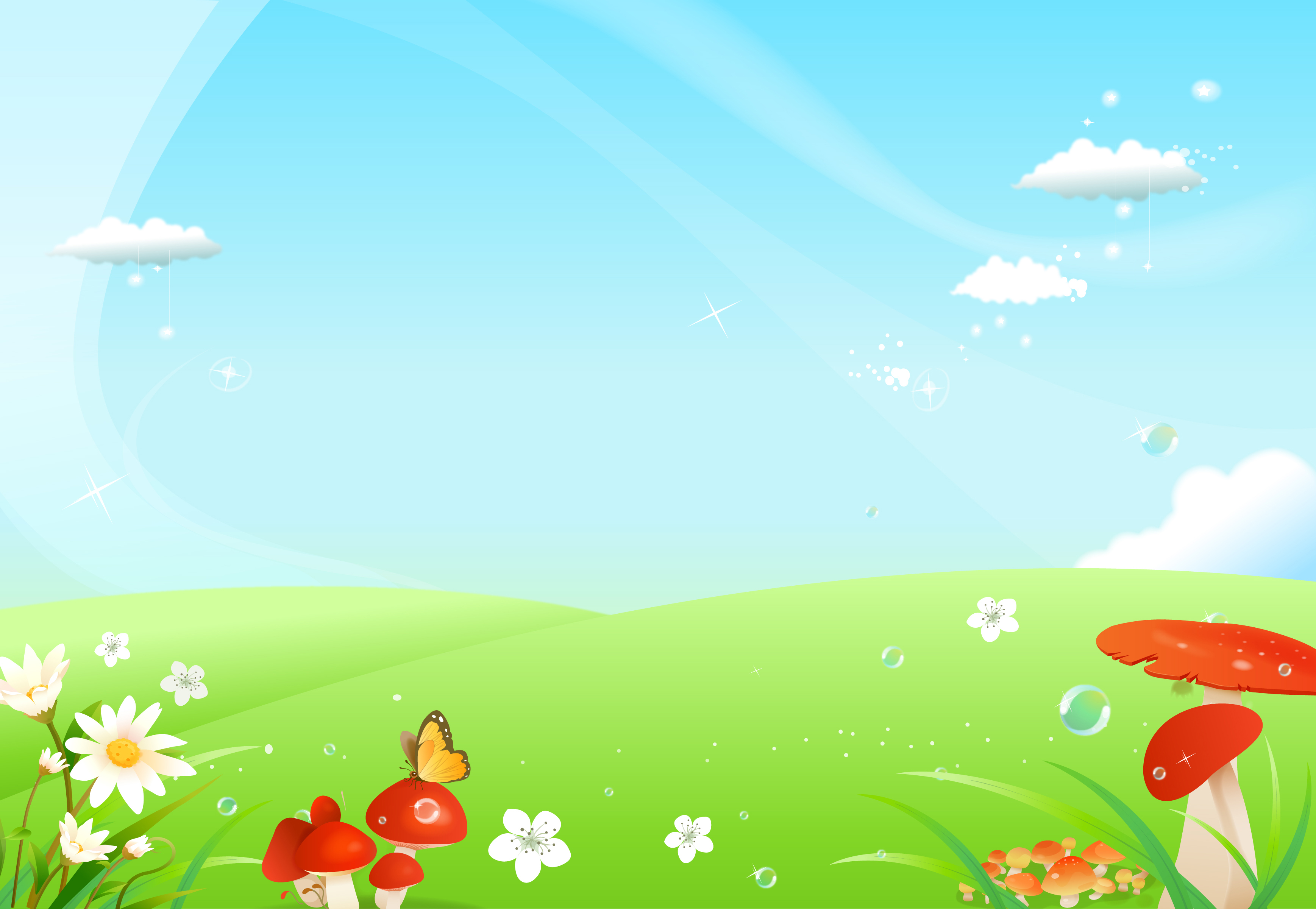 Организационно - массовый отдел МОУ ДО ЦДТ «Витязь» в 2016- 2017 учебном году приглашает вас на досуговые программы:«Экстренный вызов»  Познавательная программа о правилах противопожарной   безопасности и ПДД, компьютерная игра - викторина«Лабиринт сказок»    Игровая развлекательно-познавательная программа по сказкам«Эликсир здоровья»     Спортивно - развлекательная программа                    (пропаганда ЗОЖ)«Лесное царство»        Праздник осени«В поисках острова сокровищ»  Конкурсная программа с пиратами«Танцевальная эпидемия»   Танцевальная шоу-программа«Шоу эмоций»    Игровая развлекательная программа«Волшебная шкатулка»  Фольклорная шоу-программа с музыкальными инструментами«Коляда- коляда»    Тематическая программа о традициях русского колядования«Космические дали»   Тематическая программа о космосе«Большой хоровод»                   Тематическая программа поликультурной направленности«Я-гражданин»                     Тематическая программа о символике РФ«В стране дорожных знаков»       Игровая развлекательно-познавательная программа по ПДДНовогодние театрализованныепредставления для начальной школы и среднего звена«Амурная вечеринка»      Конкурсная шоу-программа, посвященная                                          Дню Святого Валентина«Широкая Масленица»          Праздник масленицы«5 RING»                  Спортивно-развлекательная программа«Кодекс порядка»         Компьютерная игра-викторина по профилактике административных нарушений«Наука и техника»            Компьютерная игра- викторина«Книга жизни»                 Праздник прощания с Букварем«Crazy holidays»               Интерактивная программа, посвящённая каникулам